ANALISIS EFEKTIVITAS DAN KONTRIBUSI PAJAK DAERAHSEBAGAI SUMBER PENDAPATAN ASLI DAERAH KOTABINJAI (STUDI KASUS PADA BADAN PENGELOLAANKEUANGAN PENDAPATAN DAN ASET DAERAH KOTA BINJAI)SKRIPSIOLEH :GITA PRATIWI163114476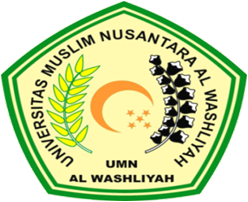 PROGRAM STUDI MANAJEMENFAKULTAS EKONOMIUNIVERSITAS MUSLIM NUSANTARA AL WASHLIYAHMEDAN2020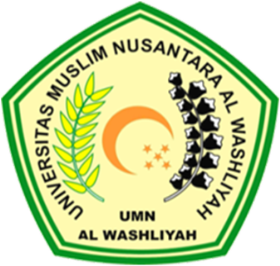 LEMBAR PENGESAHAN SKRIPSI	Nama			: GITA PRATIWI	NPM			: 163114476		Program Studi		: Manajemen	Fakultas		: Ekonomi	Jenjang Pendidikan	: Strata Satu (S1)	Judul Skripsi		: “ Analisis Efektifitas dan Kontribusi Pajak Daerah Sebagai Sumber 				  Pendapatan Asli Daerah Kota Binjai (Studi Kasus Pada Badan  Pengelolaan Keuangan Pendapatan dan Aset Daerah Kota Binjai)”Pembimbing I,							Pembimbing II,  Dra. Wan Dian Safina, MM					Horia Siregar, S.Pd, M.Hum  NIDN. 0024046402						NIDN. 0108069002Disetujui Pada Tanggal	:………………….2020Yudisium			:………………….2020Panitia Ujian,Ketua							SekretarisDr.KRT. Hardi Mulyono Surbakti, SE, MA			Shita Tiara, SE, Ak, M.SiNIDN.0111116303						NIDN. 0120126503ANALISIS EFEKTIVITAS DAN KONTRIBUSI PAJAK DAERAH SEBAGAI SUMBER PENDAPATAN ASLI DAERAH KOTA BINJAI(STUDI KASUS PADA BADAN PENGELOLAAN KEUANGAN,PENDAPATAN DAN ASET DAERAH KOTA BINJAI)GITA PRATIWI163114476AbstrakPenelitian ini bertujuan untuk mengetahui efektivitas dan kontribusi pajak daerah terhadap Pendapatan Asli Daerah di Kota Binjai. Metode penelitian yang digunakan adalah metode penelitian deskriptif kualitatif. Objek penelitian yaitu Laporan Realisasi Penerimaan Pajak Daerah selama 5 (lima) tahun terakhir yaitu tahun 2015 sampai dengan 2019. Tempat penelitian adalah Badan Pengelolaan Keuangan Pendapatan dan Aset Daerah Kota Binjai. Jenis data yang digunakan dalam penelitian ini adalah data primer. Hasil penelitian menunjukan bahwa pajak daerah secara keseluruhan pada Badan Pengelolaan Keuangan Pendapatan dan Aset Daerah Kota Binjai sudah efektif selama tahun 2015-2019. Penerimaan pajak daerah mempunyai kontribusi terhadap Pendapatan Asli Daerah Kota Binjai.Kata kunci : Pendapatan Asli Daerah, Efektivitas, KontribusiANALISIS EFEKTIVITAS DAN KONTRIBUSI PAJAK DAERAH SEBAGAI SUMBER PENDAPATAN ASLI DAERAH KOTA BINJAI(STUDI KASUS PADA BADAN PENGELOLAAN KEUANGAN,PENDAPATAN DAN ASET DAERAH KOTA BINJAI)GITA PRATIWI163114476AbstractThis study aims to determine the effectiveness and contribution of local taxes on Local Revenue in Binjai City. The research method used is a descriptive qualitative research method. The object of research is the realization of local tax revenue reports for the last 5 (five) years, namely 2015 to 2019. The place of research is the Regional Financial Management Agency for Revenue and Assets of the City of Binjai. The type of data used in this study is primary data. The results showed that the overall regional tax at the Binjai City Regional Revenue and Asset Financial Management Agency was effective during 2015-2019. Local tax revenues have contributed to the Binjai City Original Revenue.Keywords: Local Original Revenue, Effectiveness, Contribution